Concurso para mujeres estudiantes de educación secundariaAnexo Concurso de Expresión Artística“CONCURSO NACIONAL DE EXPRESIÓN ARTÍSTICA”Carta de Cesión de Derechos(Lugar) a (día) de (mes) de 2023Comisión Nacional de los Derechos Humanos Por medio de la presente, quien suscribe ___(Nombre completo)___, identificándose con documento oficial _____(Tipo de identificación)____ en calidad de padre, madre o persona tutora de la participante, me permito manifestar mi conformidad para ceder los derechos de la obra titulada   __(Título de la obra)__, la cual  bajo protesta de decir verdad certifico que es un trabajo original realizado por __(Nombre de la autora)__ y no ha sido publicado.Lo anterior con el fin de que pueda ser utilizado por la Comisión Nacional de los Derechos Humanos, sin fines de lucro para la promoción y difusión de los Derechos Humanos.Por ello, este documento equivale a una carta cesión de derechos y surte con los efectos legales necesarios.Sin más por el momento, quedo a disposición.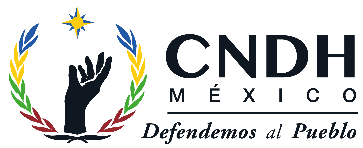 ________________(Firma)________________(Nombre completo del padre, madre o persona tutora)_______________(Firma)_______________(Nombre completo de la o el participante)